15 июня 2023 года	 		г. Барнаул                                            № 17-19О проведении регионального профессионального конкурса молодых преподавателей высших учебных заведений Алтайского края «Молодой преподаватель вуза Алтая -2023»Заслушав информацию Богуцкой Татьяны Викторовны, председателя Координационного совета председателей первичных профсоюзных организаций работников вузов Алтайской краевой организации Профсоюза, президиум Алтайской краевой организации Профсоюзап о с т а н о в л я е т:1. В целях выявления и поддержки творческой молодежи в вузах Алтайского края, распространения лучшего педагогического опыта преподавателей вузов города и края, повышения имиджа профсоюзных организаций организовать и провести региональный профессиональный конкурс молодых преподавателей высших учебных заведений Алтайского края «Молодой преподаватель вуза Алтая-2023».2. Утвердить  Положение о конкурсе (прилагается).3. Комитету краевой организации Профсоюза предусмотреть в Смете доходов и расходов на 2023 год расходы на финансирование конкурса.4. Профсоюзным комитетам организаций высшего образования обеспечить информационную и организационную поддержку конкурса и участие в нём своих представителей – членов Профсоюза.5. Итоги конкурса осветить в профсоюзных СМИ.6. Контроль за исполнением постановления возложить на заместителя председателя краевой организации Иванищеву С.Б.Председатель Алтайскойкраевой организации Профсоюза                                                     Ю.Г. АбдуллаевУТВЕРЖДЕНОпостановлением президиума Алтайской краевой организации Профсоюза от 15 июня 2023 г. №17-19ПОЛОЖЕНИЕ о проведении регионального профессионального конкурса молодых преподавателей высших учебных заведений Алтайского края«МОЛОДОЙ ПРЕПОДАВАТЕЛЬ ВУЗА АЛТАЯ -2023»Общие положенияРегиональный профессиональный конкурс «Молодой преподаватель вуза Алтая-2023» (далее – «Конкурс») проводится Алтайской краевой организацией Общероссийского Профсоюза образования (далее – «Профсоюз») в целях выявления и поддержки творческой молодежи в вузах Алтайского края, распространения лучшего педагогического опыта преподавателей вузов города и края, повышения имиджа профсоюзных организаций.1.2. Общее руководство организацией и проведением Конкурса осуществляет Организационный комитет (далее - Оргкомитет).1.3. Оргкомитет исполняет следующие функции:- регистрация участников (прием заявок);- обеспечение условий для проведения Конкурса;- освещение Конкурса в средствах массовой информации (далее – СМИ);- утверждение итоговых протоколов заседаний жюри, рассмотрение апелляций (жалоб) участников, принятие соответствующих решений;- решение спорных вопросов в ходе организации и проведения Конкурса; - утверждение форм необходимой документации Конкурса.1.4. Участие в Конкурсе бесплатное на добровольной основе.1.5. Настоящее Положение размещается на сайте Алтайской краевой организации Профсоюза образования. В случае изменения условий Конкурса, Оргкомитет размещает уточнения и изменения и доводит их до сведения профсоюзных комитетов вузов.Цели и задачи конкурса2.1. Цели конкурса:	- формирование общественного мнения о развитии современного высшего образования, изменении методик и технологий преподавания в области гуманитарного, медицинского, педагогического, экономического, социального, культурного, естественнонаучного образования и в образовательной сфере информационных систем; - раскрытие творческих и профессиональных способностей молодых преподавателей высшей школы для эффективной работы в современной образовательной среде вузов;- привлечение молодежи к активной деятельности в Профсоюзе как площадке для возможности профессионального роста и развития,- повышение имиджа Общероссийского Профсоюза образования и профсоюзных организаций вузов.	2.2. Основные задачи конкурса:	- стимулирование творческих поисков преподавателей, их дальнейшего интеллектуального и профессионального роста, общественной активности;	- выявление, отбор и рекомендации по внедрению в учебный процесс актуальных, практически значимых авторских образовательных инноваций;	- обмен опытом по разработке и применению в учебном процессе представленных образовательных инноваций.Участники конкурса3.1. Преподаватели, доценты, профессора высших учебных заведений Алтайского края – члены Общероссийского Профсоюза образования в возрасте до 35 лет. Членство в Профсоюзе подтверждается направлением на конкурс, подписанным председателем профсоюзной организации вуза и записью в системе ЕАИС Общероссийского Профсоюза образования.3.2. Участники конкурса заполняют электронную заявку-анкету (приложение 2) и высылают на электронную почту организаторов altaikrai@eseur.ru3.3. Повторное участие в конкурсе возможно не чаще 1 раза в 3 года.Организация и проведение Конкурса4.1. Конкурс проводится с 1 октября по 1 декабря 2023 года.4.2. В Конкурсе принимают участие преподаватели высших учебных заведений города Барнаула и Алтайского края.4.3. Для участия в Конкурсе в Оргкомитет по адресу: г. Барнаул, пр-т Ленина, 23, кабинет № 318 в срок до 10 октября 2023 года предоставляются следующие документы в электронном виде (по электронной почте altaikrai@eseur.ru):- представление по форме (приложение 1); - заявка-анкета участника (приложение 2);- конкурсные материалы первого этапа (заочного).4.4. В течение 7 дней со дня получения заявок Оргкомитет проводит экспертизу предоставленных материалов на их соответствие формальным требованиям к участию.К участию в Конкурсе не допускаются:-   лица, не являющиеся гражданами Российской Федерации;- лица, не являющиеся членами Общероссийского Профсоюза образования;-  лица, предоставившие неполный перечень документов; - лица, предоставившие документы, не соответствующие требованиям      к их оформлению;- лица, нарушившие срок подачи заявления, предусмотренный п.4.3 Положения.4.5.  Оргкомитет подводит итоги регистрации кандидатов и формирует списочный состав участников Конкурса не позднее 15 октября 2023 года.4.6. Материалы, предоставляемые на Конкурс, не возвращаются и могут быть использованы для публикаций в СМИ и при подготовке профсоюзных методических материалов. 4.7. Конкурс проходит в  два этапа: первый этап - заочный, второй                         - очный. Каждый этап оценивается отдельно в баллах.  При определении победителей конкурса баллы этапов суммируются.4.8. В первом этапе принимают участие все преподаватели, вошедшие в списочный состав участников Конкурса. 4.9. Участниками второго этапа становятся конкурсанты, получившие более 20 баллов на первом этапе конкурса. В пятидневный срок им направляется информационное письмо с приглашением для участия в следующем туре конкурса. 5. Содержание этапов конкурса5.1. Первый этап (заочный) Конкурса включает в себя два задания:-  «Интернет-портфолио»;- Эссе «Моя педагогическая философия».5.1.1. «Интернет-портфолио». Интернет-портфолио «Профессиональная активность и самообразование преподавателя» должно отвечать следующим требованиям:- должно быть представлено в виде ссылки на Яндекс-Диск или Google-диск;- интернет-портфолио участника Конкурса должно содержать материалы, отражающие профессиональное самообразование и степень активности в профессиональной и общественной деятельности, опыт и специфику самообразовательной деятельности, фото- и видеоматериалы, отражающие опыт самообразования и профессиональной активности; участие в конкурсах/грантах/программах различного уровня;- интернет-адрес должен быть единым и активным при открытии при входе через любой браузер (Яндекс, Internet Explorer, Mozilla Firefox, Google Chrome, Opera).- обеспечены четкая структура представления интернет-портфолио и удобство навигации;- предусмотрена возможность осуществления «обратной связи»;- используются разные формы представления информации (текстовая, числовая, графическая, аудио, видео и др.);- отсутствуют орфографические, пунктуационные и грамматические ошибки.Авторские права.Ответственность за соблюдение авторских прав третьих лиц несут авторы работ. В представленных интернет-портфолио авторами могут быть использованы материалы, заимствованные из других источников, но при обязательном условии ссылки на них. В случае нарушения авторских прав (при использовании фрагментов материалов других авторов без явных ссылок на первоисточники, а также при наличии ссылок на фрагменты материалов других авторов, но при отсутствии при этом собственного содержания) интернет-портфолио на Конкурсе не рассматриваются.Основные критерии оценки интернет-портфолио.Содержательность и практическая значимость материалов:- культура оформления и представления материалов;- содержание материалов отражает основные направления самообразовательной, профессиональной, общественной  деятельности преподавателя;- умение раскрыть свои ведущие педагогические идеи, социально-нравственные и индивидуально-личностные установки профессиональной и самообразовательной деятельности;- самобытность и оригинальность представленного материала.- имеется информация об авторах, организации (полное название, адрес, телефон, e-mail), предоставляется на русском языке.Максимальная оценка за интернет-портфолио -14 баллов.Не подлежат оценке интернет-портфолио, оформленные с нарушением требований к оформлению, сроков их предоставления.5.1.2. Эссе «Моя педагогическая философия»Оценка конкурсных работ осуществляется членами жюри по следующим критериям:· соответствие содержания работы заявленной конкурсной тематике;· последовательность изложения материла;· глубина раскрытия темы, выдержанность стиля;· творческий подход к написанию эссе, оригинальность содержания;· соблюдение норм русского языка.Конкурсные работы не рецензируются.Требования к оформлению материалов:-в конкурсе принимают участие индивидуальные работы. Язык эссе – русский;- работы отправляются в файле Microsoft Office Word 2003 или иного редактора с расширением .doc. Шрифт Times New Roman, кегль 14. Одинарный межстрочный интервал. Минимальное количество печатных символов – 2000. Максимальное – 8000;- на титульном листе работы необходимо указать без сокращений следующие сведения по форме: 1. Ф. И. О. автора.2. Название учреждения автора.3. Должность автора.4. Название конкурсной работы.Требования к содержанию конкурсных работПроизведение, отправляемое на конкурс, не должно быть опубликовано ранее ни в одном интернет-издании.При цитировании и/или заимствовании текстов других авторов участник конкурса обязан оформить цитирование по правилам русского языка и на последней странице указать список источников.Один участник может представить на конкурс 1 работу.5.2. Второй этап (очный) Конкурса включает в себя 2 задания:- «Визитная карточка»;- Мастер-класс «Моя педагогическая находка».5.2.1. «Визитная карточка»Видеоролик, представляющий преподавателя и организацию высшего образования, которую он представляет, раскрывающий его профессиональную и общественную деятельность, достижения и увлечения.Формат: видеоролик продолжительностью не более пяти минут, с возможностью воспроизведения на большом количестве современных цифровых устройств; качество не ниже 360 рх; видеоролик должен быть оформлен информационной заставкой с указанием Ф.И.О. участника, должности и наименования образовательной организации, которую он представляет.Критерии оценивания: - соответствие теме (0 - 1 баллов); - информативность, умение излагать свои мысли (0-5 баллов);- оригинальность представления материала (0-6 баллов).- эстетичность и уровень технического оформления (0- 6 баллов).Максимальное количество баллов – 20. Участники самостоятельно определяют жанр видеоролика.Тематика визитной карточки: «Моя профессия – преподаватель вуза».5.2.2. Мастер-класс «Моя педагогическая находка». Регламент: до 30 минут, включая 10 минут на вопросы жюри.Формат: открытое занятие со студентами Алтайских вузов.Критерии оценивания:Точное и доходчивое разъяснение целей.Адекватность отобранного учебного материала требованиям образовательной программы, целям и задачам.Практическая направленность учебного материала, способствующая формированию эмоционально-волевой сферы, ценных отношений и творческих способностей студентов.Знание учебного предмета, высокий уровень педагогического мастерства, высокое качество речи преподавателя (оптимальность темпа, дикция, образность, эмоциональность).Эффективность и целесообразность использования современных информационных технологий.Максимальное количество баллов – 25 баллов.6. Финал конкурсаСрок проведения: ноябрь 2023 года (дата будет уточнена). Место проведения:  г. Барнаул, Дом Союзов, Большой зал.Время - с 10.00 до 11.00 - регистрация участников; с 11.00 до 17.00 - проведение и итоги Конкурса.Очередность выступления осуществляется открытой жеребьевкой.7. График проведения конкурса7.1.   I этап – регистрация заявок-анкет (до 10 октября 2023 года включительно по электронному адресу altaikrai@eseur.ru.оценка материалов (до 1 ноября 2023 года включительно);публикация результатов  1 этапа (до 1 ноября 2023 г. включительно на сайте Алтайской краевой организации Профсоюза: http://www.eseur.ru/altkray/7.2. 2 этап – Визитная карточка,  Мастер-класс. Подведение итогов конкурса и награждение участников, лауреатов и победителей (ноябрь 2023 г.).8. Награждение победителей, лауреатов и участников Конкурса8.1. Церемония награждения победителей и лауреатов проводится  в г. Барнаул, Дом Союзов, проспект Ленина, 23.8.2. По результатам конкурса определяется победитель, занявший 1 место, и лауреаты конкурса (занявшие 2 и 3 место).8.3. Распределение мест происходит в соответствии с количеством набранных баллов по результатам всех этапов конкурса.8.4. Победитель и лауреаты конкурса награждаются Почётными грамотами Алтайской краевой организации Профсоюза и денежными премиями в размере:1 место – 20 000 рублей,2 место – 15 000 рублей,3 место – 10 тысяч рублей.8.6. Участники конкурса, не занявшие призовых мест, поощряются Благодарностями Алтайской краевой организации Профсоюза и памятными подарками.ПРИЛОЖЕНИЕ 1ФОРМА ПРЕДСТАВЛЕНИЯна краевой конкурс «Молодой преподаватель вуза Алтая – 2023»__________________________________________________________________(полное наименование учебного заведения)направляет_________________________________________________________(фамилия, имя, отчество)преподавателя______________________________________________________(института/факультета, кафедры)на участие в краевом конкурсе «Молодой преподаватель вуза Алтая – 2023».Обоснование выдвижения___________________________________________________________________________________________________________________________________________________________________________________________________________________________________________________________________________________________________________________________________________________________________________________________________________________________________________________________________________________________________________________________________________________________________________________________________________________________________________________________________________________________________________________________________________________________________________________________________________________________________________________________________________________________________________________Председатель первичной профсоюзной организации вуза                        _________     _______________                                                                      (подпись) 		     ( ФИО)ПРИЛОЖЕНИЕ 2ЗАЯВКА-АНКЕТАна участие в краевом конкурсе«Молодой преподаватель вуза Алтая -2023»»1. Фамилия, имя, отчество (полностью) __________________________________________________________________________________________________________________________________________2. Год, месяц день рождения _____________________________________________________________________3. Место работы (полное наименований образовательной организации) __________________________________________________________________________________________________________________________________________4. Должность, ученая степень, звание (при наличии) _____________________________________________________________________5. Педагогический стаж работы _____________________________________________________________________6. Преподаваемая дисциплина, заявленная на конкурс __________________________________________________________________________________________________________________________________________ 8. Сотовый телефон _________________________________________________ 9. Адрес электронной почты __________________________________________                                                                                  (указать обязательно)9. Дата заполнения, подпись___________________________________________Удостоверение кандидата, доктора наук (при наличии) прилагается к заявлению-анкете (скан-копия).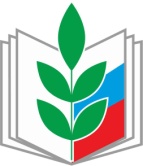 ПРОФЕССИОНАЛЬНЫЙ СОЮЗ РАБОТНИКОВ НАРОДНОГО ОБРАЗОВАНИЯ И НАУКИ РОССИЙСКОЙ ФЕДЕРАЦИИ АЛТАЙСКАЯ КРАЕВАЯ ОРГАНИЗАЦИЯ ПРОФЕССИОНАЛЬНОГО СОЮЗАРАБОТНИКОВ НАРОДНОГО ОБРАЗОВАНИЯ И НАУКИ РОССИЙСКОЙ ФЕДЕРАЦИИ(АЛТАЙСКАЯ КРАЕВАЯ ОРГАНИЗАЦИЯ ОБЩЕРОССИЙСКОГО ПРОФСОЮЗА ОБРАЗОВАНИЯ)ПРЕЗИДИУМПОСТАНОВЛЕНИЕ